Invoice  Invoice  Invoice  Invoice  Invoice  Invoice  Date:[Enter Date][Enter Date][Enter Date][Enter Date][Enter Date]Invoice #: [Enter Invoice #][Enter Invoice #][Enter Invoice #][Enter Invoice #][Enter Invoice #][Your Company Name][Your Company Name][Your Company Name]Bill To:Bill To:[Name][Name][Name][Client’s Name or Company Name][Client’s Name or Company Name][Street Name][Street Name][Street Name][Street Name][Street Name][Locality Name][Locality Name][Locality Name][Locality Name][Locality Name][Town/City][Town/City][Town/City][Town/City][Town/City][Postcode][Postcode][Postcode][Postcode][Postcode]DescriptionDescriptionQuantityQuantityUnit Price TotalPayment Terms: Net 30Payment Terms: Net 30Total Amount Due: Total Amount Due: Total Amount Due: 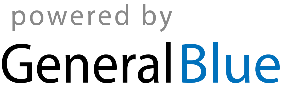 